The first chart below shows how energy is used in an average Australian household. The second chart shows the greenhouse gas emissions which result from this energy use.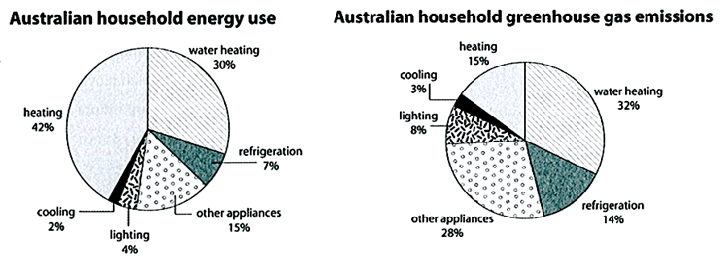 Gợi ý:Overview: heating & water heating tiêu tốn nhiều energy nhất. Water heating & other appliances thải nhiều khí thải nhà kính nhấtBody 1: Phân tích heating, water heating & other appliancesBody 2: Phân tích refrigeration & cooling có lượng khí thải gấp đôi lượng năng lượng sử dụng. Cooling chiếm nhỏ nhấtBài làm: